Pour le Bien-être et le Développement du Monde Rural (ATB/BEDMR)Récépissé N° 2000-005/MATS/PGRM/HCBURKINA FASORéf :CD.0422-076/TBWG02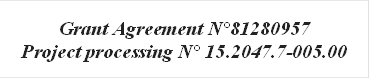 AVIS D’APPEL D’OFFRES N°0422-002/AOOBJET : Achat de moto tricycle de fretDans le cadre de la mise en œuvre des activités du projet TIN BA-WAP II « Contribution à l’amélioration des conditions de vie des populations de 12 communes riveraines et d’influence aux parcs d’Arly et W Burkina à travers la promotion des CVA, la création des centres de formation agro forestiers, et l’aménagement d’un espace pastoral pour une gestion durable des ressources naturelles », financé par GIZ à travers RBT-WAP, sous le Grant agreement N°81280957, il est prévu l’achat de matériels divers et réalisation de prestations.L’association TIN BA lance à cet effet une demande de prix ayant pour objet : l’acquisition de moto tricycle de fretLes propositions d’offres devront donc respecter les caractéristiques suivantes :Moto tricycle de fretNous vous prions de bien vouloir fournir sur la facture proforma les informations sur votre entreprise à savoir :N° RCCMN° IFUN° CNSSLes offres présentées en un original et deux (2) copies, devront parvenir ou être remises sous plis fermés avec la mention « offre pour achat de moto tricycle de fret », au secrétariat du Secrétaire exécutif de Tin Ba à Fada N’Gourma, téléphone 70 14 09 03 / 70 41 81 30 au plus tard le mardi 19 avril 2022 à 17 heures GMT. Les offres seront analysées suivant la méthode simple et, ce conformément aux prescriptions techniques du présent avis de demande de prix.Les soumissionnaires doivent joindre à leurs offres une Attestation de situation fiscale (ASF) et resteront engagés par leurs propositions pour un délai minimum de soixante (60) jours, à compter de la date d’ouverture des plis.ContactAssociation Tin BaFada N’Gourma / secteur 1 Tel. : +226 70 14 09 03 / 70 41 81 30  Email : atinbaa@gmail.comN° d’ordreDésignationQuantité01Tricycle de fret / moteur essence / carrosserie ouvrante / charge utile jusqu’à 1 tonne / de 201 à 250cc.14LivraisonLa commande est livrée au siège de Tin Ba à Fada N’GourmaLa commande est livrée au siège de Tin Ba à Fada N’Gourma